MARZECKONKURS 5/6ZADANIE 1	W poniższym diagramie ominięto trzy podstawowe znaki: dodawania, mnożenia i odejmowania. Czy potrafisz uzupełnić diagram znakami rozpoczynając od góry i postępując zgodnie z ruchem wskazówek zegara, tak aby otrzymać liczbę podaną w środku?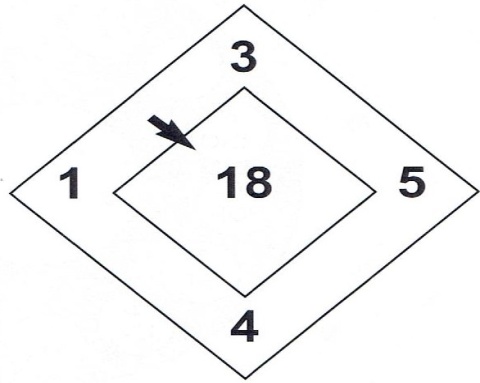 ZADANIE 2	Jaki ułamek, którego licznik jest mniejszy od mianownika, nie zmieni się, jeżeli jego zapis obrócimy o 180o(,,do góry nogami")?ZADANIE 3	Obok staromodnej tarczy telefonicznej z cyframi i literami zostały zaszyfrowane nazwy pięciu  miast całego świata. Czy potrafisz je odczytać?	A  61600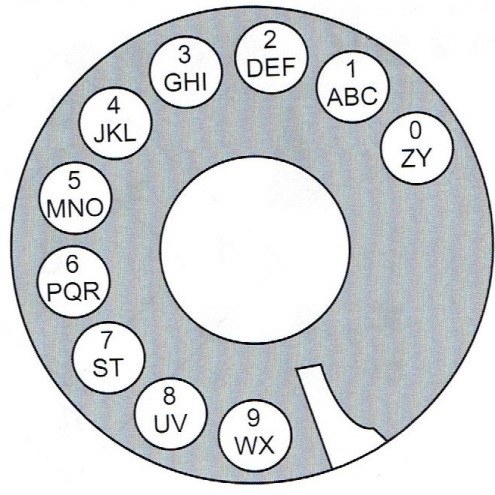 	B   4301551	C   455205	D   55904564	E    732520ZADANIE 4	Jaka liczba powinna znaleźć się w ostatnim kwadracie?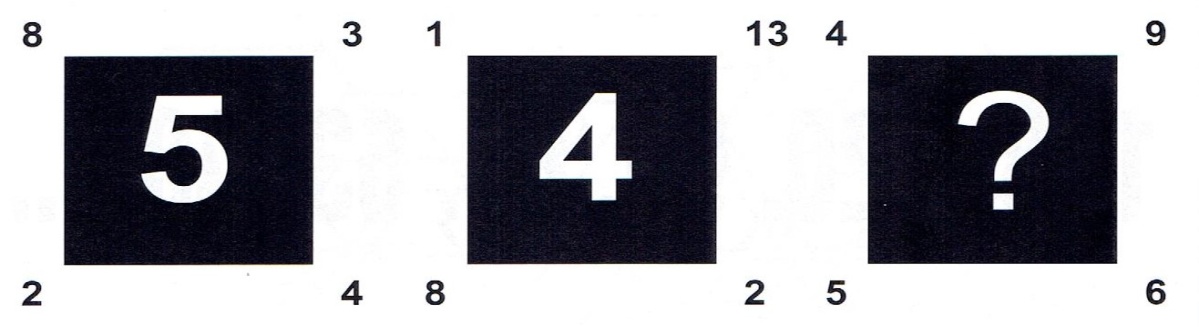 REGULAMIN MINI KONKURSU:Termin oddania rozwiązań 13 marca 2020 tj. piątek u swoich nauczycieli matematyki.Rozwiązania należy podpisać imieniem i nazwiskiem oraz nazwą klasy.Rozwiązania proszę odpowiednio zabezpieczyć (koszulka, koperta itp.)Uczestnik otrzymuje punkty za każde poprawnie rozwiązane zadanie.  Punkty będą sumowane przez cały okres trwania konkursu. Ostateczne wyniki będą podane w maju/czerwcu . Przystąpienie do konkursu jest równoznaczne z akceptacją regulaminu przez uczestnika. Szczegółowy regulamin dostępny na stronie internetowej w zakładce ,,Szkolny konkurs matematyczny"